Nuclear Data SectionInternational Atomic Energy AgencyP.O.Box 100, A-1400 Vienna, AustriaMemo CP-D/1099Date:		23 December 2023To:		DistributionFrom:		N. OtsukaSubject:		Dictionary transmission 9129 and Season’s GreetingsDictionary transmission 9129 is available in three formats (Trans, Archive and Backup) from the NDS open area: http://nds.iaea.org/nrdc/ndsx4/trans/dicts/. These dictionaries in zipped form (dicts-2023-12-21.zip) are also available: http://nds.iaea.org/exfor-master/backup/?C=M;O=D.The same update made with the new procedure presented in the NRDC 2023 meeting is available as transmission 9929 on the NDS open area as a trial dictionary for your testing. I am planning to move to this new procedure in 2024, and your feedback on the trial dictionary is highly appreciated.All memos submitted no later than 21 November (for dictionary 1, 2, 4, 16, 24-25, 30-35, 37, 236) or 21 December (for other dictionaries) are considered in this update.All changes are summarized below. “Status” gives alteration flags and status codes defined in EXFOR/CINDA Dictionary Manual. These are also listed in the “EXCHANGE” file in the zipped file.Additional changes introduced in this memo are summarized below:Dictionary 3 (Institutes)3CLMCLM	(Replacement “Columbia” with “Colombia”.)4UZ UZB	(Adoption of an English translation as per a comment from Feruzjon Ergashev)Dictionary 5 (Journals)APP/BS	(Replacement of “Series” with “Supplement”.)Dictionary 6 (Reports)INDC(TUK)-	Turkish report to the I.N.D.C. (This is printed on the some Turkish reports.)Dictionary 236 (Quantities)EXL,DA	(Correction of the reaction type code and unit family code)I would like thank Nicolas Soppera for valuable comments on a draft of the new dictionary.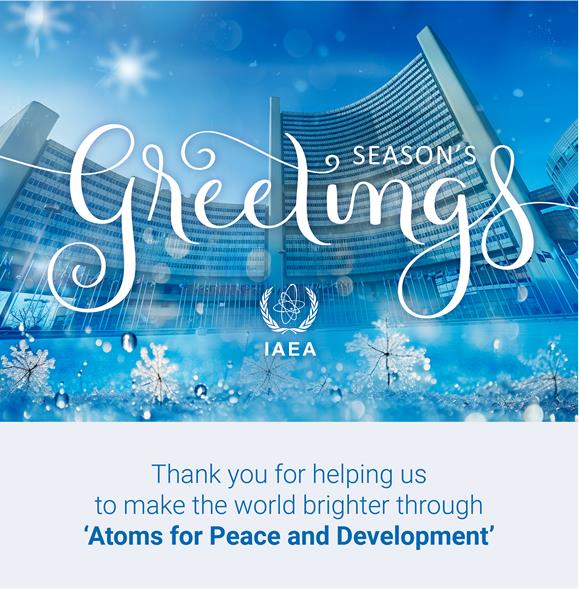 Distribution:a.koning@iaea.orgaloks279@gmail.comdaniela.foligno@oecd-nea.orgdbrown@bnl.govdgremyachkin@ippe.rudraj@barc.gov.inexfor@oecd-nea.orgfukahori.tokio@jaea.go.jpganesan555@gmail.comgezg@ciae.ac.cniwamoto.osamu@jaea.go.jpjmwang@ciae.ac.cnjulia.sprenger@oecd-nea.orgkaltchen@ukr.netkimdh@kaeri.re.krkimura.atsushi04@jaea.go.jpl.vrapcenjak@iaea.orgmanuel.bossant@oecd-nea.orgmarina-03-08@yandex.rumichael.fleming@oecd-nea.orgmvmikhaylyukova@ippe.runicolas.soppera@oecd-nea.orgnomura@nucl.sci.hokudai.ac.jpn.otsuka@iaea.orgnrdc@jcprg.orgnshu@ciae.ac.cnodsurenn@gmail.comogritzay@ukr.netotto.schwerer@aon.atpikulina@expd.vniief.rupritychenko@bnl.govscyang@kaeri.re.krselyankina@expd.vniief.rusonzogni@bnl.govstakacs@atomki.mta.hustanislav.hlavac@savba.sksv.dunaeva@gmail.comtada@nucl.sci.hokudai.ac.jptaova@expd.vniief.rutarkanyi@atomki.huv.devi@iaea.orgv.zerkin@gmail.comvidyathakur@yahoo.co.invsemkova@inrne.bas.bgvvvarlamov@gmail.comyolee@kaeri.re.krzholdybayev@inp.kzDict.StatusCodeExpansionRemark003ATRA2JPNFMUFukushima Medical University, FukushimaCP-E/0168003MTRA3CLMCLMColombia, Rep.This memo003MOBS4CCPGKSState Committee on Standards, MoscowEditorial003MTRA4UZ UZBInstitute of Nuclear Physics, TashkentThis memo005MTRAAPP/BSActa Physica Polonica, Part B Proceeding Suppl.This memo006ATRAINDC(TUK)-Turkish report to the I.N.D.C.This memo021ATRADIFUSDiffusion approximationCP-S/0009024ATRAANG-APRXApproximate angle, laboratory systemCP-D/1097024MTRAANG-RSL-FWAngular resolution (full width)CP-E/0169024MTRAANG-RSL-HWAngular resolution (half width)CP-E/0169024ATRAANG1-RSLHW1st angular resolution (half width)CP-E/0169024ATRAANG2-RSLHW2nd angular resolution (half width)CP-E/0169024MTRAE-APRXApproximate energy of outgoing particle, lab. systemEditorial024ATRAE1-RSL-FW1st outgoing particle energy resolution (full width)CP-E/0169024MTRAEN-APRXApproximate incident projectile energyEditorial236MTRAEXL,DAAngular diff. cross section including excitation to low-lying levels)This memo236ATRAL-,SIGCross section excluding quasi-metastable state productionCP-D/1087236ATRAL-,SIG,,SFCS-factor excluding quasi-metastable state productionCP-D/1087